Areas Under Curves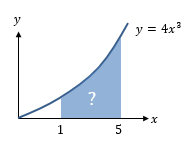 Consider our previous example .  This definite integral gives the area bounded by the curve and the lines x = 1 and x = 5.ExampleFind the area of the finite region between the curve with equation  and the -axis.Test Your Understanding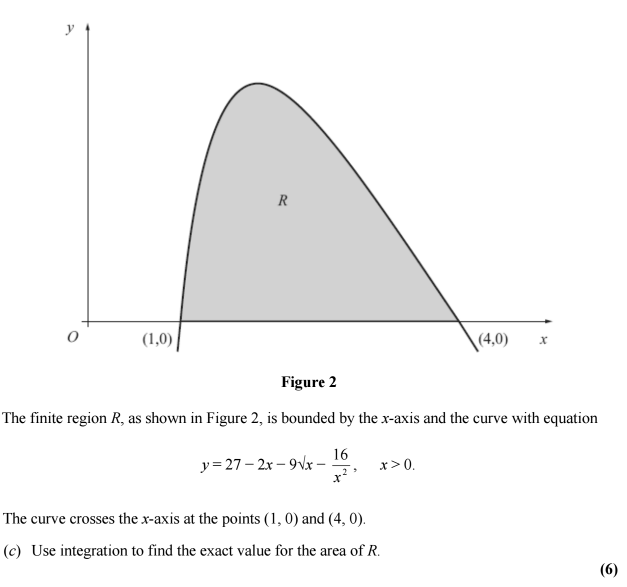 Extension[MAT 2007 1H] Given a function , you are told that It follows that  equals what?[MAT 2011 1G] A graph of the function  is sketched on the axes below:What is the value of ?